BOOKING FORM TRAVEL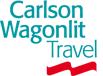 HOTEL RESERVATION DATAEduardo Pardo, Marco Bettini, Daniel Martinez MorenoName/Surname TravelerName/Surname TravelerName/Surname TravelerName/Surname TravelerPh. - Ph. - Ph. - Ph. - AllocateAllocateDaniel Martinez MorenoEduardo PardoMarco BettiniDaniel Martinez MorenoEduardo PardoMarco BettiniDaniel Martinez MorenoEduardo PardoMarco BettiniDaniel Martinez MorenoEduardo PardoMarco BettiniEventEventRequested by:Requested by:Requested by:Requested by:Ph.FaxFaxe-mail:e-mail:e-mail:Marco BettiniMarco BettiniMarco BettiniMarco Bettini02-29060603travel@hackingteam.ittravel@hackingteam.ittravel@hackingteam.itDelivery Date:Delivery Date:Delivery Date:Delivery Date:ToToToToToTo10/04/201510/04/201510/04/201510/04/2015HT Srl – Via della Moscova, 13 – 20121 MilanoHT Srl – Via della Moscova, 13 – 20121 MilanoHT Srl – Via della Moscova, 13 – 20121 MilanoHT Srl – Via della Moscova, 13 – 20121 MilanoHT Srl – Via della Moscova, 13 – 20121 MilanoHT Srl – Via della Moscova, 13 – 20121 MilanoFLIGHT TICKET DATA Daniel Martinez MorenoFLIGHT TICKET DATA Daniel Martinez MorenoDeparture DateFrom / ToFrom / ToAirline and Flight NumberAirline and Flight NumberDeparture timeRequestedDeparture timeRequestedDeparture timeRequestedArrival Time Requested01/06/2015MEX (Mexico City)/CTG Cartagena, ColMEX (Mexico City)/CTG Cartagena, ColAVIANCA 45AVIANCA 45Morning 8:15Morning 8:15Morning 8:15Same day05/06/2015CTG Cartagena, Col/ MEX (Mexico City)CTG Cartagena, Col/ MEX (Mexico City)Morning Morning Morning Same dayQuotazione EconomyQuotazione EconomyQuotazione EconomyQuotazione EconomyQuotazione EconomyQuotazione EconomyQuotazione EconomyQuotazione EconomyQuotazione EconomyFLIGHT TICKET DATAEduardo PardoFLIGHT TICKET DATAEduardo PardoDeparture DateFrom / ToFrom / ToFrom / ToAirline and Flight NumberAirline and Flight NumberDeparture timeDeparture timeArrival Time Arrival Time 01/06/2015BOG-CTGBOG-CTGBOG-CTGAvianca AV8556Avianca AV855608:1308:1309:4509:4508/06/2015CTG-BOGCTG-BOGCTG-BOGAvianca AV9819Avianca AV981921:1721:1722:4722:47Quotazione EconomyFLIGHT TICKET DATAMarco BettiniFLIGHT TICKET DATAMarco BettiniFLIGHT TICKET DATAMarco BettiniDeparture DateFrom / ToFrom / ToFrom / ToFrom / ToAirline and Flight NumberAirline and Flight NumberDeparture timeDeparture timeArrival Time Arrival Time 01/06/2015LIN-BOG (Via Madrid) LIN-BOG (Via Madrid) LIN-BOG (Via Madrid) LIN-BOG (Via Madrid) Iberia 3257Iberia 325708:0008:0015:4015:4001/06/2015BOG-CTGBOG-CTGBOG-CTGBOG-CTGAvianca 8548Avianca 854819:1519:1520:4720:4705/06/2015CTG-BOGCTG-BOGCTG-BOGCTG-BOGLAN Airlines 3097LAN Airlines 309713:5013:5015:20 15:20 05/06/2015BOG-MXP* (Via Madrid)BOG-MXP* (Via Madrid)BOG-MXP* (Via Madrid)BOG-MXP* (Via Madrid)Iberia 6586Iberia 658617:2017:2014:20 (06/06/15)14:20 (06/06/15)Quotazione Economy+Business (Avianca/LAN solo economy)*Valutare eventuale ritorno con altro volo su Linate (come andata)Quotazione Economy+Business (Avianca/LAN solo economy)*Valutare eventuale ritorno con altro volo su Linate (come andata)Quotazione Economy+Business (Avianca/LAN solo economy)*Valutare eventuale ritorno con altro volo su Linate (come andata)Quotazione Economy+Business (Avianca/LAN solo economy)*Valutare eventuale ritorno con altro volo su Linate (come andata)Quotazione Economy+Business (Avianca/LAN solo economy)*Valutare eventuale ritorno con altro volo su Linate (come andata)Quotazione Economy+Business (Avianca/LAN solo economy)*Valutare eventuale ritorno con altro volo su Linate (come andata)Quotazione Economy+Business (Avianca/LAN solo economy)*Valutare eventuale ritorno con altro volo su Linate (come andata)Quotazione Economy+Business (Avianca/LAN solo economy)*Valutare eventuale ritorno con altro volo su Linate (come andata)Quotazione Economy+Business (Avianca/LAN solo economy)*Valutare eventuale ritorno con altro volo su Linate (come andata)Quotazione Economy+Business (Avianca/LAN solo economy)*Valutare eventuale ritorno con altro volo su Linate (come andata)Quotazione Economy+Business (Avianca/LAN solo economy)*Valutare eventuale ritorno con altro volo su Linate (come andata)CityCheck-inCheck-outRoom TypeHoliday Inn Express Hilton CartagenaCartagena de Indias Small Luxury HotelHotel Intercontinental Cartagena de IndiasJune 1st(Bettini arriva in tarda serata – Avvisare Hotel) June 5 thStandard with breakfastDate 10/04/2015Requested by Lucia Rana/Alessandra MinoDateApproved by